ΕΛΛΗΝΙΚΗ ΔΗΜΟΚΡΑΤΙΑ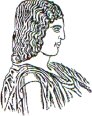 ΓΕΩΠΟΝΙΚΟ ΠΑΝΕΠΙΣΤΗΜΙΟ ΑΘΗΝΩΝ             ΕΙΔΙΚΟΣ ΛΟΓΑΡΙΑΣΜΟΣ               ΚΟΝΔΥΛΙΩΝ ΕΡΕΥΝΑΣΤαχ. Δ/νση: Ιερά Οδός 75, Τ.Κ. 118 55                	         Αθήνα,  14/11/2017Πληροφορίες:  κ. Κ. Κατσιμπρινάκη                                     Αρ. Πρωτ:  10786 Τηλέφωνο: 210 5294865, 210 5294920Fax: 210 5294873e-mail: elke@aua.grΠρος: Όλα τα μέλη της Πανεπιστημιακής Κοινότητας.Θέμα: Προθεσμία υποβολής δαπανών 2017Παρακαλούμε να έχουν κατατεθεί στο πρωτόκολλο του ΕΛΚΕ ΓΠΑ μέχρι και την Παρασκευή 01/12/2017 και ώρα 14.00 τα παραστατικά των δαπανών όλων των προγραμμάτων για προμήθειες, αμοιβές, μετακινήσεις κλπ προκειμένου να καταχωρηθούν μέσα στο τρέχον έτος.Οποιαδήποτε δαπάνη τιμολογηθεί από προμηθευτή μετά την 01/12/2017 θα πρέπει να κατατεθεί στο πρωτόκολλο του ΕΛΚΕ και θα εξοφληθεί τον Ιανουάριο του 2018. Αμοιβές που θα υποβληθούν στο πρωτόκολλο μετά την Παρασκευή 01/12/2017 και ώρα 14.00 δεν θα συμπεριληφθούν στις βεβαιώσεις αποδοχών του οικονομικού έτους 2017.Τέλος, οι Επιστημονικοί  Υπεύθυνοι των έργων που υλοποιούνται στον ΕΛΚΕ ΓΠΑ παρακαλείσθε όπως, σε εφαρμογή του Ν4485/2017, συμπληρώσετε και υποβάλλετε μέχρι και την Παρασκευή 01/12/2017 και ώρα 14.00 το νέο Έντυπο 2 –Αίτηση Διαχείρισης Έργου (Επισυνάπτεται) με τον συνολικό και τον ετήσιο προϋπολογισμό. Σε περίπτωση που χρειάζεστε βοήθεια στην συμπλήρωση παρακαλούμε όπως επικοινωνήσετε με τον κ. Παπαστάθη Κωνσταντίνο (τηλ. 210 5294919).Το παρόν να αποσταλεί ηλεκτρονικά και με την ένδειξη all usersΜΕ ΕΝΤΟΛΗ ΠΡΟΕΔΡΟΥΣΤΑΥΡΟΣ ΖΩΓΡΑΦΑΚΗΣΗ ΠΡΟΪΣΤΑΜΕΝΗ ΤΟΥ  ΕΛΚΕ ΓΠΑΚΩΝΣΤΑΝΤΙΝΑ ΚΑΤΣΙΜΠΡΙΝΑΚΗ